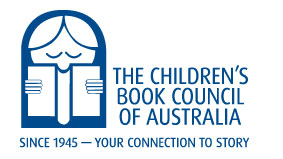 2021-23 Book of the Year Judge Application Cover pagePersonal DetailsName: …………………………………………………………………………………………Address: ………………………………………………………………………………………Email: ………………………………………………………………………………….………Phone: ………………………………… Mobile: ……………………………………………Branch Membership No: …………………………  Branch: ………………………………Working with Children Clearance Certificate/Card approved (copy attached)Category Preference based on your qualifications and experience (1-Most, 5-Least):Book of the Year: Older Readers (OR)Book of the Year: Younger Readers (YR)Book of the Year: Early Childhood (EC)Picture Book of the Year (PB) also CBCA Award for New Illustrator (NI)Eve Pownall Award (EP)Have you been a judge for the CBCA Book of Year Awards?	YES / NO 	Year:Have you been a judge for any other awards?	YES / NO. If yes, please give details.…………………………………………………………………………………………………